NCURA Region V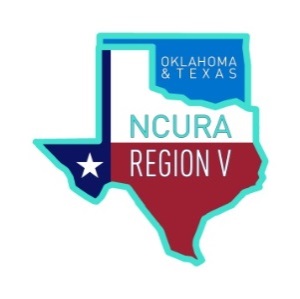 2018 Spring MeetingWhere the River Runs Through…A two-and-a-half-day float towards your Research Realities San Marcos, Texas	Click Here To Reserve Your RoomEmbassy Suites by Hilton San Marcos Convention Center and Spa	 Conference Dates May 6-8, 2018 
Workshops: May 9 2018	       Registration	Last Name		First Name			Preferred Name on Badge	Title		Institution			Department or Office	Street Address		City			State		Zip	E-mail Address			Phone (xxx-xxx-xxxx)		Cell Phone (xxx-xxx-xxxx)Is this your first NCURA Region V meeting?				Yes		NoAre you a new member in Region V?				Yes		NoDo you plan to attend the Sunday evening Keynote and dinner event?		Yes		NoMeeting Registration	*The One Day Only registration option is limited to a maximum of two days.Please note: Walk-in registration is limited and cannot be guaranteed; therefore, we encourage advance registration.Workshop Registration (optional)PAYMENT INFORMATION:If you wish to pay by CREDIT CARD, please visit the NCURA Region V website to pay registration fees and membership dues.If you wish to pay by CHECK, checks should be made payable to “NCURA Region V” and mailed along with a copy of the completed registration form to:NCURA Region V 2018 Spring MeetingCourtney Swaney, TreasurerThe University of Texas at Austin
Office of Sponsored ProjectsATTN: Courtney Swaney3925 W. Braker Ln., Ste. 3.11072Austin, TX  78759
We cannot accept payment via purchase order.NCURA Federal Tax ID: 52-1721115CANCELLATION AND REFUND POLICY: Refunds of the registration fee, less a $50 administrative charge, will be honored if a written request is received no later than April 6, 2018. Please note that the written request cannot be in the form of an e-mail, phone call, or a fax. AFTER THAT DATE NO REFUNDS WILL BE MADE. All cancellations must be made in writing and received by Courtney Swaney, Region V Treasurer (see address in payment information section) by April 6, 2018. No-shows are not eligible for refunds. If the conference is cancelled, registration fees will be refunded.SUBSTITUTIONS:Registrants unable to attend may transfer their registration to another individual with prior written notice to Courtney Swaney.  All transfers must be requested and confirmed by April 20, 2018. MEAL TICKETS:Registrants wishing to purchase meal or event tickets for guests will find them available for purchase (check only) at the conference registration desk or in advance by contacting Courtney Swaney, Region V Treasurer.Questions regarding registration, accommodations for disabilities, or dietary needs should contact Michael R. Castilleja, Region V Chair-Elect, at micasti2@uiwtx.edu. Guest Registration (optional)Last Name	First NameThis guest will attend:Regular (OPEN)2/20/18 – 4/20/18Late RegistrationAfter4/20/18TOTALCurrent Members$405$475Non-Members$500$575Keynote Speaker Only (Sunday)$125One Day Only (Monday)*$250One Day Only (Tuesday)*$250NCURA Dues (optional)$190MEETING REGISTRATION SUBTOTALMEETING REGISTRATION SUBTOTALFull Day or Morning SessionWorkshop #Workshop TitleTOTALFULL DAY WORKSHOPS: Wednesday, May 9, 8:30 a.m. – 4:30 (includes lunch)FULL DAY WORKSHOPS: Wednesday, May 9, 8:30 a.m. – 4:30 (includes lunch)FULL DAY WORKSHOPS: Wednesday, May 9, 8:30 a.m. – 4:30 (includes lunch)FULL DAY WORKSHOPS: Wednesday, May 9, 8:30 a.m. – 4:30 (includes lunch)$175Workshop #1It’s Certainly Not the Lazy River: Lifecycle of a Sponsored Project, Departmental Administrator Edition$175Workshop #2Big Wheel Keep on Turnin’: Rollin’ on the Post-Award RiverMORNING WORKSHOPS: Wednesday, May 9, 8:30 a.m. – 1:00 p.m. (includes lunch)MORNING WORKSHOPS: Wednesday, May 9, 8:30 a.m. – 1:00 p.m. (includes lunch)MORNING WORKSHOPS: Wednesday, May 9, 8:30 a.m. – 1:00 p.m. (includes lunch)MORNING WORKSHOPS: Wednesday, May 9, 8:30 a.m. – 1:00 p.m. (includes lunch)$100Workshop #3Preparing for your River Trip: The Fundamentals of Research Administration$100Workshop #4A River Runs Through It: Managing change from a middle management and staff perspective$100Workshop #5The Realities of Contract Negotiation: Navigating the Similarities and Differences in Negotiating Federal, State, and Private for-Profit Agreements$100Workshop #6Navigating the Waves of Research Administration: How to Build a Strong Pre-Award Team that Does Not Sink Post AwardWORKSHOP REGISTRATION SUBTOTALWORKSHOP REGISTRATION SUBTOTALWORKSHOP REGISTRATION SUBTOTALTOTAL from MEETING REGISTRATION (front) and WORKSHOP REGISTRATIONTOTAL from MEETING REGISTRATION (front) and WORKSHOP REGISTRATIONTOTAL from MEETING REGISTRATION (front) and WORKSHOP REGISTRATIONSunday Night Welcome Dinner and Keynote Event$125